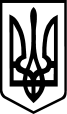 УКРАЇНАІВАНО-ФРАНКІВСЬКА ОБЛАСТЬНАКАЗвід 06 грудня 2021 року  с.Єзупіль/ с.Загвіздя /с. Лисець /с. Угринів / с. Ямниця  №126 /№19/№93/№94/№ 123Про підсумки проведенняІІ етапу Всеукраїнськоїучнівської олімпіади з хіміїВідповідно до спільного наказу відділу освіти, культури, молоді, спорту та соціальної роботи Загвіздянської сільської ради, відділу освіти, культури, спорту та туризму Єзупільської селищної ради, відділу освіти, культури, молоді та спорту Лисецької селищної ради, відділу освіти, культури, молоді та спорту Угринівської сільської ради, відділу освіти Ямницької сільської ради від 20 жовтня 2021 року №102/№2/№63/№81/№89 «Про проведення ІІ етапу Всеукраїнських учнівських олімпіад з навчальних предметіву 2021/2022 навчальному році»,на підставі підсумкових протоколів та відповідно до спільного рішення оргкомітету і журі за підсумками проведення  Всеукраїнської учнівської олімпіади з  хімії від 04грудня 2021 рокуНАКАЗУЄМО:1. Затвердити результати ІІ етапу Всеукраїнської учнівської олімпіади з  хімії.2. Нагородити:2.1.  Дипломами І ступеня:2.1.1. Чигуру Юлію Олегівну, ученицю 7 класу Угринівського ліцею Угринівської сільської ради.2.2.  Дипломом ІІ ступеня:2.2.1. Остапович Юлію Володимирівну, ученицю 7 класу Єзупільського ліцею Єзупільської селищної ради.2.2.2. Гогоц Євгенію Василівну, ученицю 7 класу Ямницького ліцею Ямницької сільської ради.2.2.3. Сиротюка Дениса Миколайовича, учня 7 класу Тязівської гімназії Ямницької сільської ради.2.2.4. Дмитрука Максима Олександровича, учня 8 класу Сілецької гімназії Ямницької сільської ради.2.3. Дипломом ІІІ ступеня:2.3.1. Половкович Ольгу Андріївну, учениць 7 класу Підліського ліцею Загвіздянської сільської  ради.2.3.2. Тихонюка Дениса Володимировича, учня 7 класу Поберезького ліцею Єзупільської селищної ради.2.3.3. Салія Валентина Андрійовича, учня 7 класу Павлівського ліцею Ямницької сільської ради.2.3.4. Осипіва Василя Миколайовича, учня 8 класу Лисецького ліцею Лисецької селищної ради.3. За високі показники в роботі з обдарованими учнями, підготовку  переможців ІІ етапу Всеукраїнської учнівської олімпіади з англійської мови нагородити грамотою відділів освіти педагогічних працівників:3.1 Чигуру Оксану Ярославівну, учителя хімії Угринівського ліцею Угринівської сільської ради.3.2. Пастернак Ганну Іванівну, учителя хімії Єзупільського ліцею Єзупільської селищної ради.3.3. Кавку Надію Несторівну, учителя хімії Ямницького ліцею Ямницької сільської ради.3.4. Галюк Мар’яну Ярославівну, учителя хімії Тязівської гімназії Ямницької сільської ради.3.5. Возняк Катерину Михайлівну, учителя хімії Сілецької гімназії Ямницької сільської ради.3.6. Себедин Ірину Романівну, учителя хімії Підліського ліцею Загвіздянської сільської  ради.3.7. Левицьку Наталію Михайлівну, вчителя хімії Поберезького ліцею Єзупільської селищної ради.3.8. Щербу Галину Михайлівну, учителя хімії Павлівського ліцею Ямницької сільської ради.3.9. Тацакович Оксану Михайлівну, вчителя хімії Лисецького ліцею Лисецької селищної ради.4. Затвердити склад команди зони Д Івано-Франківського району на ІІІ етап Всеукраїнської учнівської олімпіади з хімії:4.1. Дмитрук Максим Олександрович, учень 8 класу Сілецької гімназії Ямницької сільської ради.5. Керівником команди призначити Возняк Катерину Михайлівну, учителя хімії Сілецької гімназії Ямницької сільської ради.          6. Контроль за виконанням наказу залишаємо за собою.ВІДДІЛ ОСВІТИ, КУЛЬТУРИ, МОЛОДІ, СПОРТУ  ТА СОЦІАЛЬНОЇ РОБОТИ ЗАГВІЗДЯНСЬКОЇ СІЛЬСЬКОЇ РАДИВІДДІЛ ОСВІТИ, КУЛЬТУРИ, СПОРТУ ТА ТУРИЗМУЄЗУПІЛЬСЬКОЇ СЕЛИЩНОЇ РАДИ ВІДДІЛ ОСВІТИ, КУЛЬТУРИ, МОЛОДІ ТА СПОРТУЛИСЕЦЬКОЇ СЕЛИЩНОЇ РАДИВІДДІЛ ОСВІТИ, КУЛЬТУРИ, МОЛОДІ ТА СПОРТУУГРИНІВСЬКОЇ СІЛЬСЬКОЇ РАДИВІДДІЛ ОСВІТИ ЯМНИЦЬКОЇ СІЛЬСЬКОЇ РАДИ Начальник відділу освіти, культури, молоді, спорту та соціальної роботи Загвіздянської  сільської ради ________________Марія ГладішкоНачальник відділу освіти, культури, спорту та туризму Єзупільської селищної ради_____________      Леся РегейНачальник відділу освіти, культури, молоді та спорту Лисецької селищної ради____________Світлана ШарабурякНачальник відділу освіти, культури, молоді та спорту Лисецької селищної ради____________Світлана ШарабурякНачальник відділу освіти, культури, молоді та спорту Угринівської  сільської ради ________________Тетяна ТарасНачальник відділу освітиЯмницької сільської ради ________________Наталія Винник